UPLC Board MEETING                               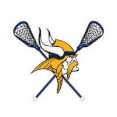 UPLC Board MEETING                               UPLC Board MEETING                               January 2017Meeting MinutesScheduled 7 pm until 9 pmAttendees:Present: Teresa Nye, Vice President;  Jeannie Miller, Treasurer; Cassandra Lynch, Secretary; Brian Casey, Equipment Director; Shaunita Bolden, Director of Volunteers; Mason Phelps, Boys Director  Absent:   Bryon Hamilton, President; Clint Mitchels, Coaching DirectorPresent: Teresa Nye, Vice President;  Jeannie Miller, Treasurer; Cassandra Lynch, Secretary; Brian Casey, Equipment Director; Shaunita Bolden, Director of Volunteers; Mason Phelps, Boys Director  Absent:   Bryon Hamilton, President; Clint Mitchels, Coaching DirectorAttendees:Facilitator:  Teresa Nye, Vice PresidentGuest(s): NoneMeeting called to order at 7:05 pm by Teresa Nye, Vice President.New information: Vice President informed the Board that Bryon Hamilton has resigned as President with an effect date of 3 January 2017. Email was received from the President and presented to the Board. The Board accepts the resignation and duties will be taken on by the Vice President and Board members until a new President is nominated and appointed.Motion: Vice President moved to approve minutes from 6 December 2016 board meeting.Vote: Motion seconded; all in favor. Motion passed unanimously. Resolved: Motion carried without modification to the minutes from the meeting on 6 December 2016.Motion: Brian Casey, Equipment Director, moved to waive 5/6 boys and girls team late registration fee for the betterment of the club for 2017 only. Current players that refer a 5/6 boys or girls player that registers and notifies the club will be entered into a raffle where 2 $50 Dicks gift cards will be awarded to each team for a total of 4 chances.  Vote: Motion seconded. 6 in favor: 0 opposed: 0 abstained:All votes received verbally in favor: Vice President, Treasurer, Secretary, Equipment Director, Boys Director and Director or Volunteers. Resolved: Motion carried to approve waiver of 5/6 boys and g late fee only and enter players that made referrals into a raffle.Treasurers Report: 2015 Taxes have been completed, signed at meeting and will be mailed.Detailed report of Oct, Nov and Dec 2016 financial activities provided to board members.Went over outstanding checks and assigned who will contact individuals for follow up. Propose creating fiscal budget to align with season operations. Need to create graph to show budget on website. Updated 2016 Budget with new cost(s). As invoices come in need to give to Treasurer to ensure tracking and provide receipts. Equipment: Uniform inventory. Goalie equipment needs to be purchased so that all teams have adequate equipment. Propose purchasing totes with checklist of equipment and supplies to give to each coach at beginning of season. Old goals distributed to club members, if no more are taken will reach out to Tacoma. Will plan a day to help set up the new 14 goals club has purchased.Registration: Current Returning Numbers around 100 and 51 new players. Current Coaches request names of registered players to contact those that haven’t.The 4 forms needed for registration from players are available on UPLC website. Need to print out packets to have available at registration day.Orientation kick off Jan 28th all day. Will need cafeteria 8am-5pm. Check to see if CJH gym is available also. Equipment Director is working on plan for tables, schedule, PowerPoint, set up and will work with board to finalize. Passport idea for sign up. Idea to ask Rod if HS boys LAX will assist with equipment fitting for new players as a volunteer opportunity.Background checks need to be submitted for Board, coaches and others required to have.Coaching Director: Boys’ director shared boys’ coaches that have interest. Boys will split by grade & A/B. Meeting with Boys and Girls Director to create practice plans in progress. Boys Director would like to go with US Lacrosse system for teaching skills and building.Meeting with interim girls’ director and high school coach to be set.Meeting with boys’ director and high school coach in progress.Girls Program: Girls’ uniforms to be ordered. 5/6 & 7/8 girls will use old uniforms until new ones are here. Need to contact interested coaches. Mandatory coaches’ clinic Jan 28th at PLU and League meeting. Honor the game pin will be given out at League meeting.Need to register girls’ teams online with WaGlax by Feb 1st. Season begins Feb 27th. Boys Program: All school fields have been reserved for boys and girls the same as last year. Cirque Park reserved each weekend, field lining and concessions.SSL meeting next Wed, Boys Director will attend and has to declare how many boys’ teams we will have at each age group & tier 1 or 2.Scorers Clinic to be set up at Mark Nigh.CPR date for all board members and coaches is Jan 30th 630-830, free. Mandatory meeting Jan 21st, Boys Director to attend in Gig Harbor @ Roundtable 11-1pm.Volunteers: Director of VolunteersWork on Applebee’s’ takeover Feb 11th or 18th, need to set date and share at registration.Create info to add to PowerPoint that will be presented at registration.Concessions: Need to take inventory and make list to purchase at Costco business center or Cash & Carry. Board member with Debit card will need to make purchases. Create volunteer forms. Agreed concessions will have at least 2 adults. Idea to have theater take over as fundraiser and bring club together.Mark Nigh Play Day: Date set Feb 25th Meeting adjourned: 9 pm by Teresa Nye, Vice President.Approved 2/7/17 at UPLC Board Meeting. Submitted by Cassandra Lynch, Secretary 2/7/17.